Resolução da lista 3 de cálculo 114)a)  devemos aplicar a integral de segunda ordem em seguida igualaremos a zero para encontrar as raízes.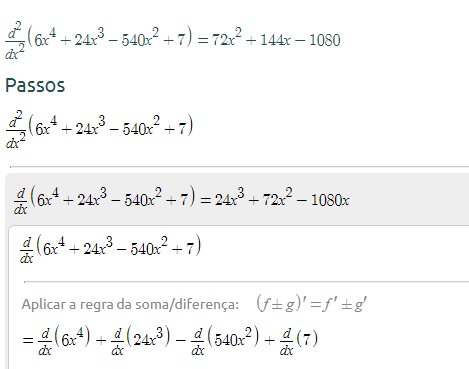 Para facilitar o raciocínio devemos derivar separadamente cada elemento, logo:(i)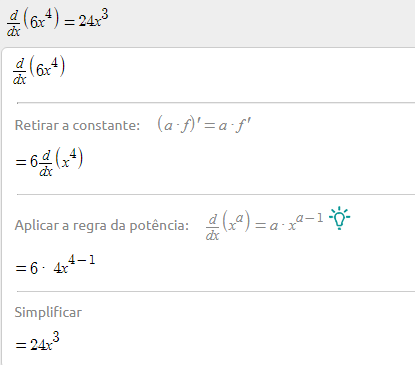 (ii)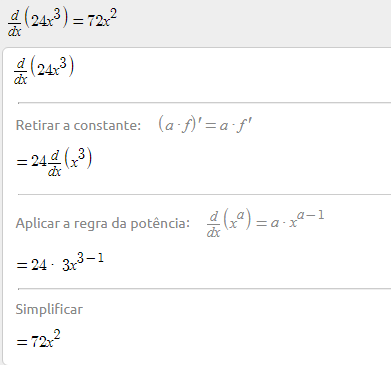 (iii)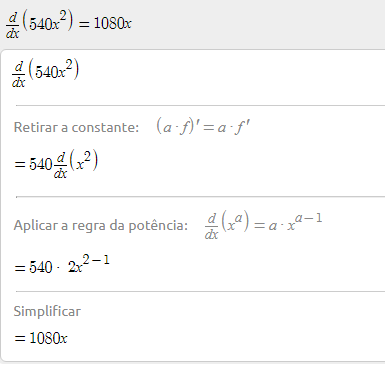 (iv)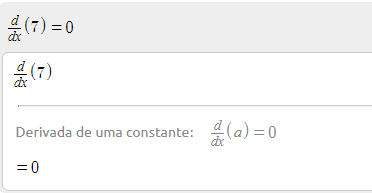 Logo nossa função após a derivada de primeira ordem fica: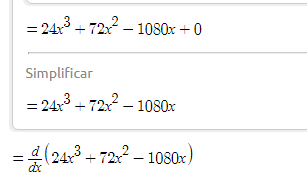 Devemos realizar a derivada de segunda ordem, segue o mesmo raciocínio: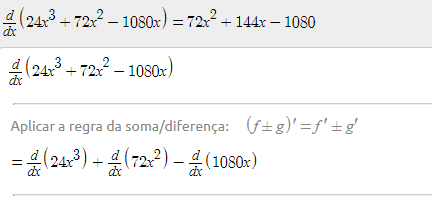 Devemos separar e derivar como foi feito na derivação de primeira ordem:(I)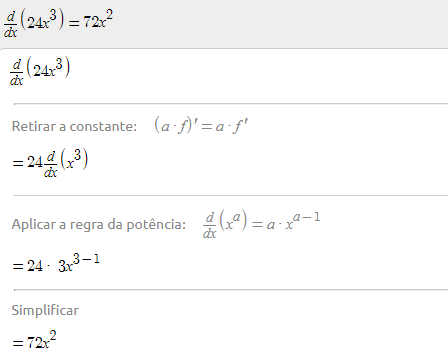 (II)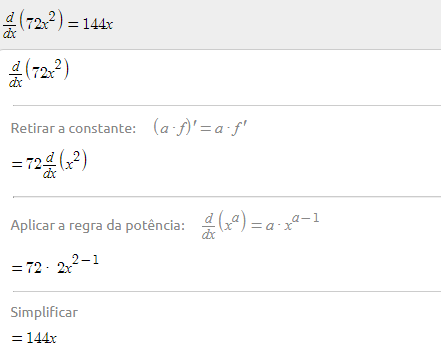 (III)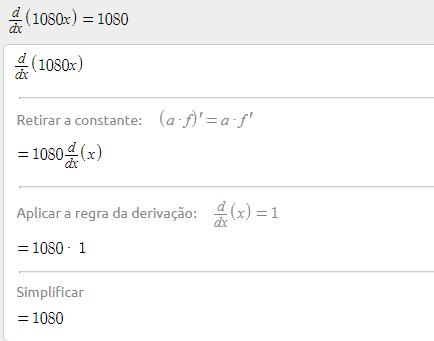 Nossa função deverá ser igualada a zero:F´´ (x) = 72x2+ 144x – 1080Contudo vale lembrar o gráfico da função: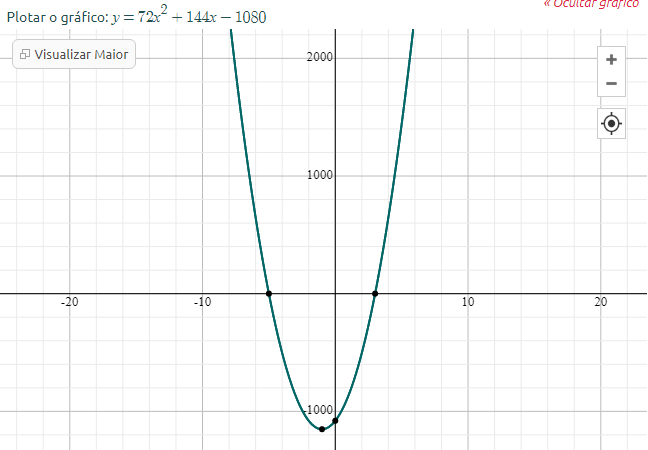 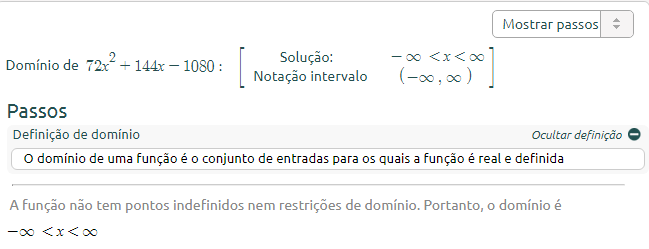 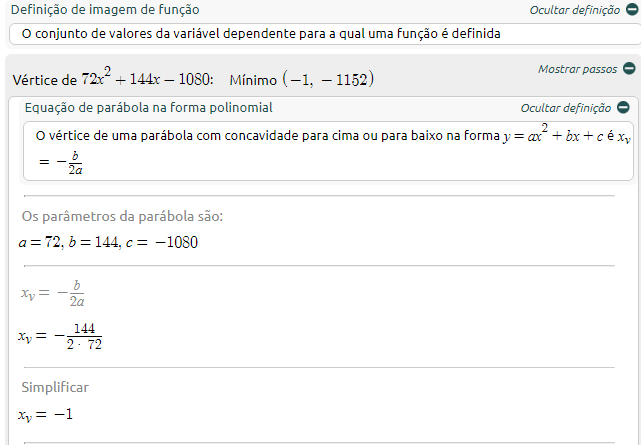 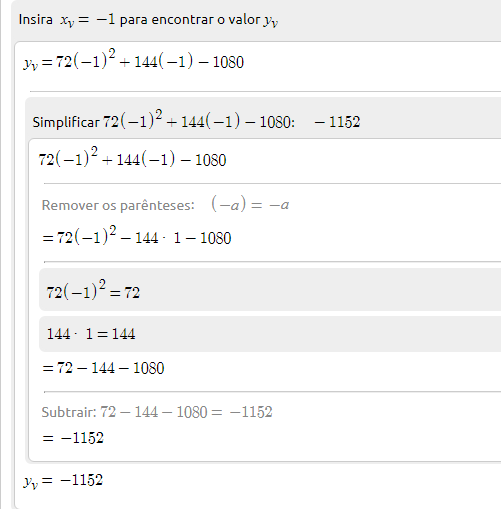 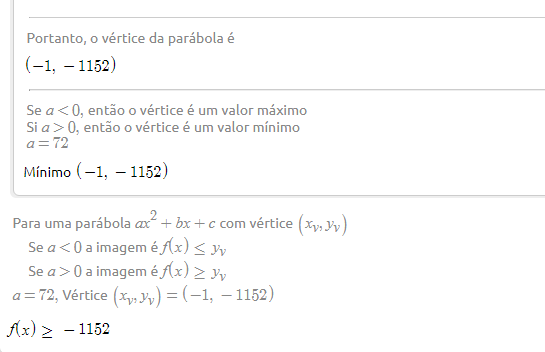 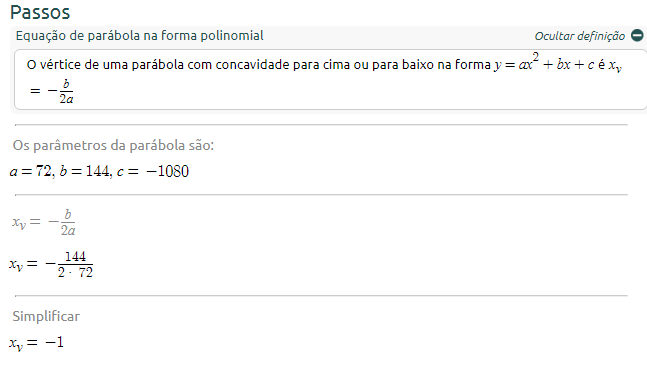 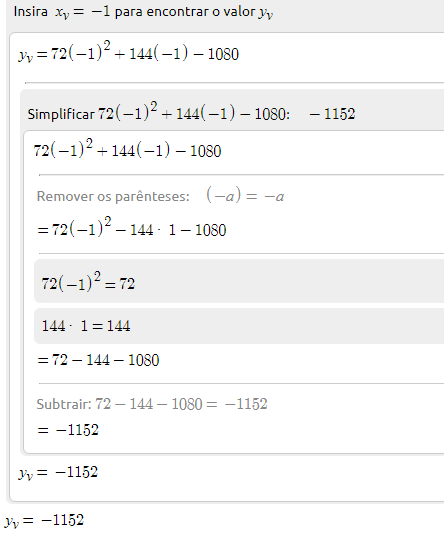 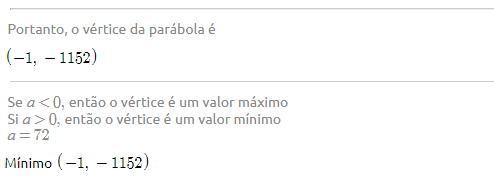 16-A)(I). Devemos fazer a derivada de primeira ordem: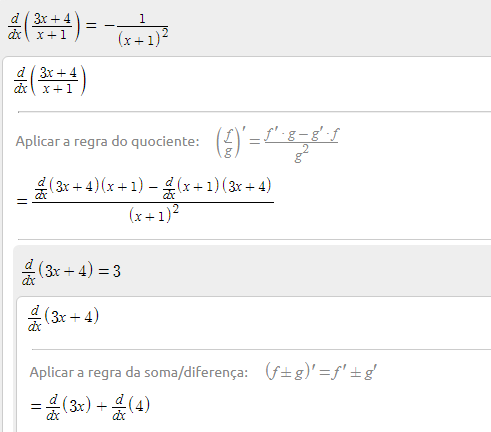 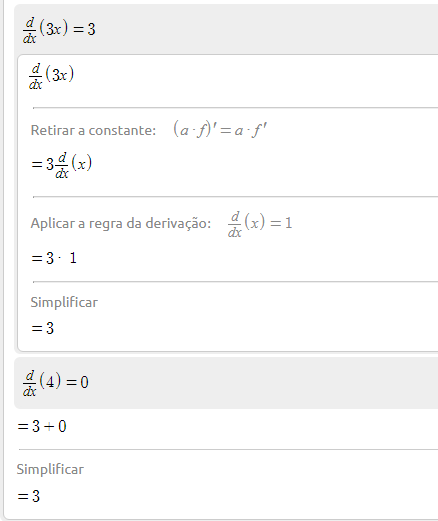 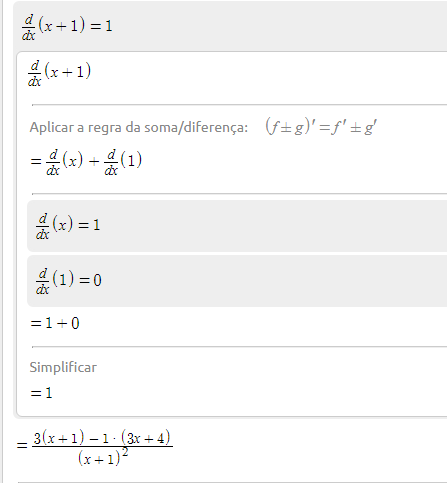 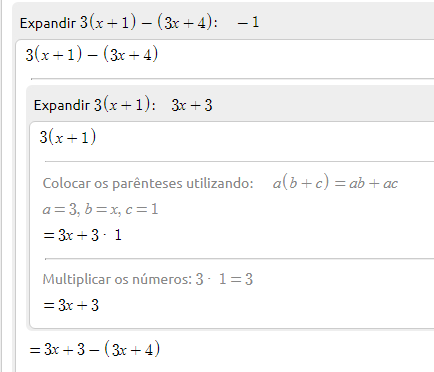 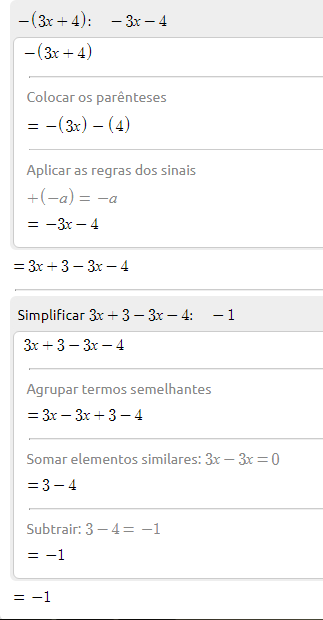 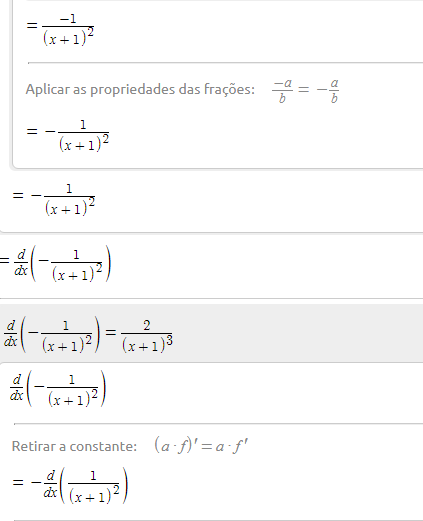 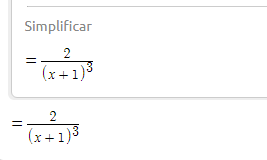 17)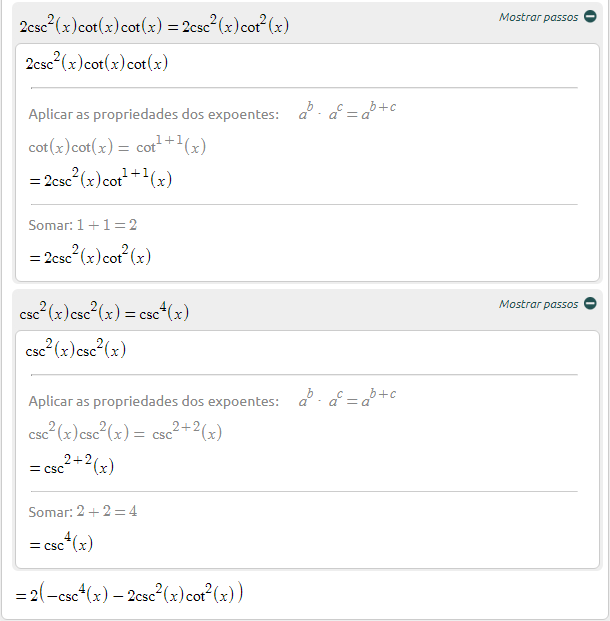 18) a)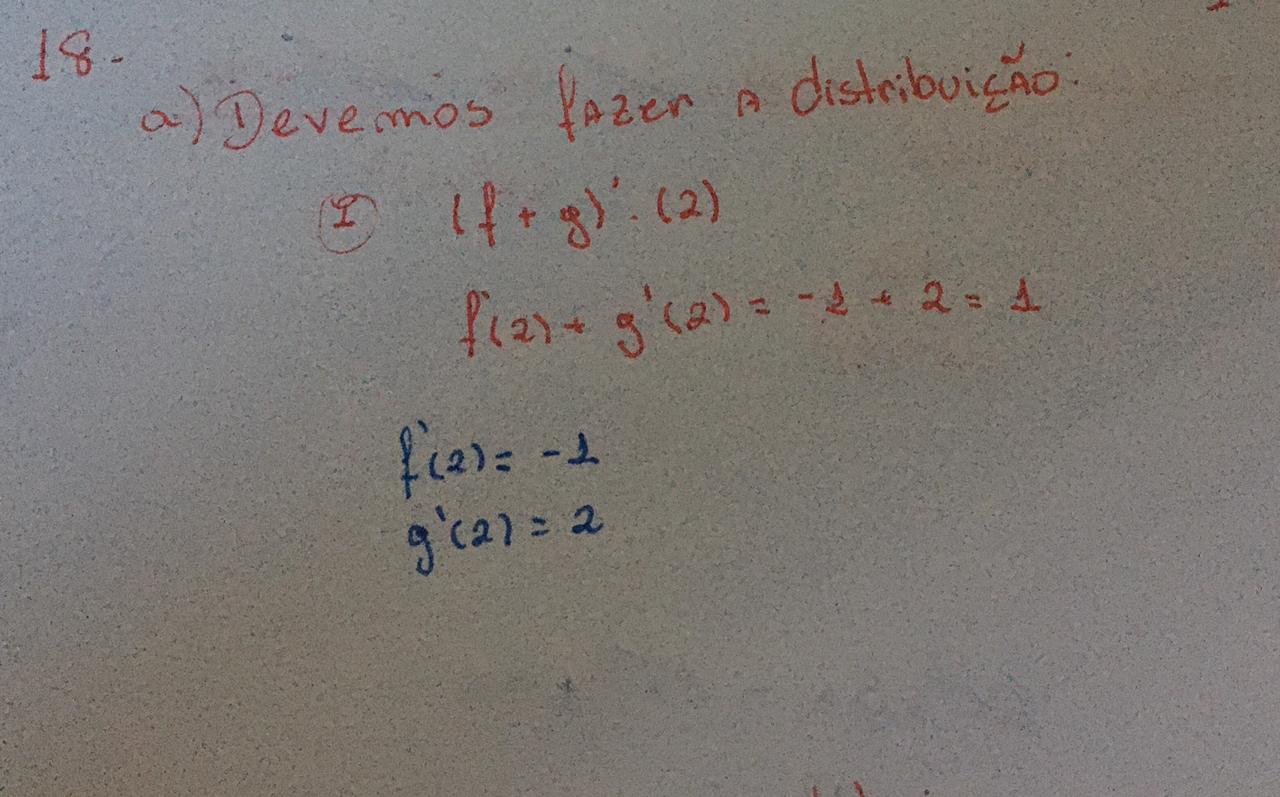 19) a)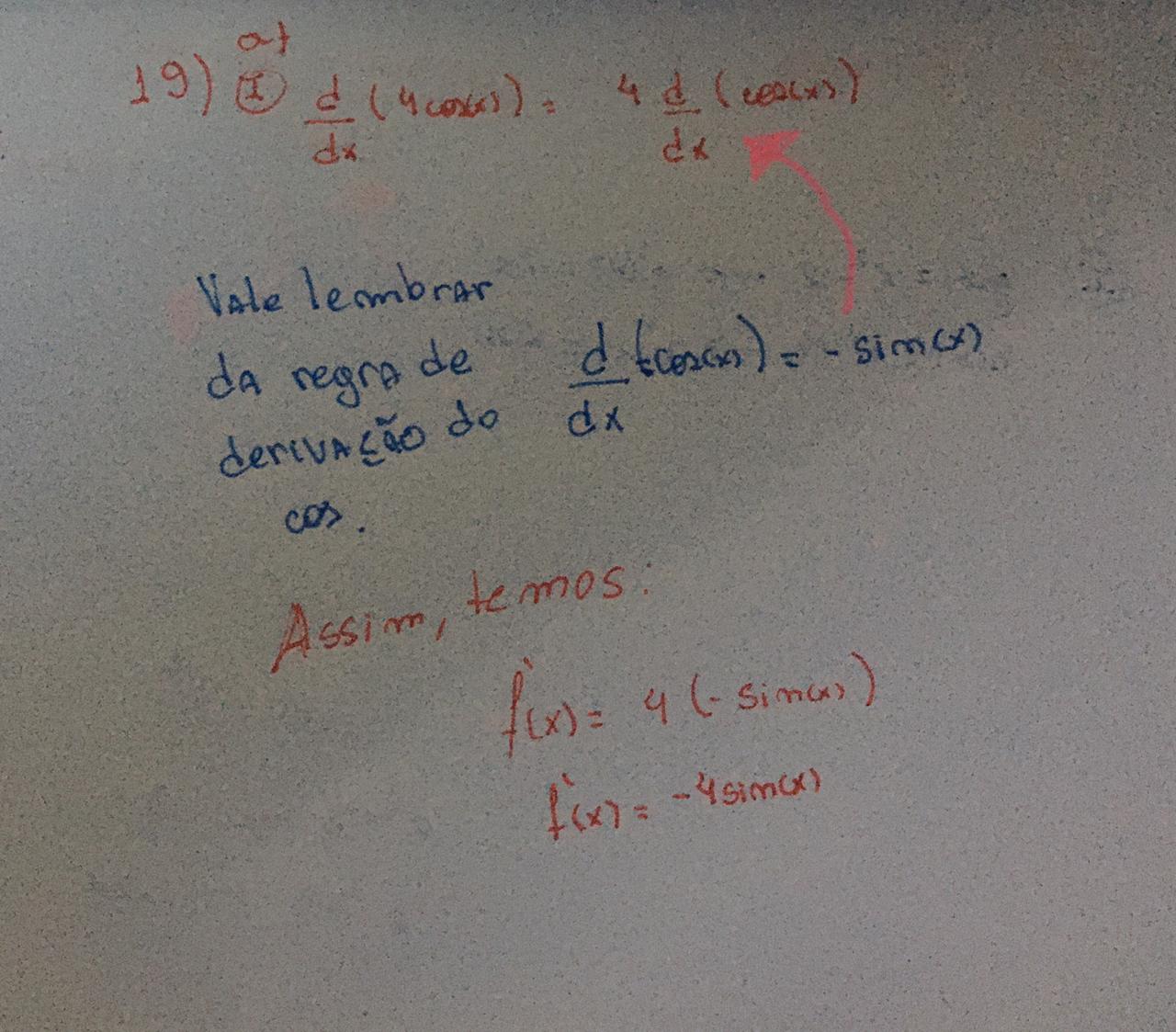 20) 21) a)
22) a)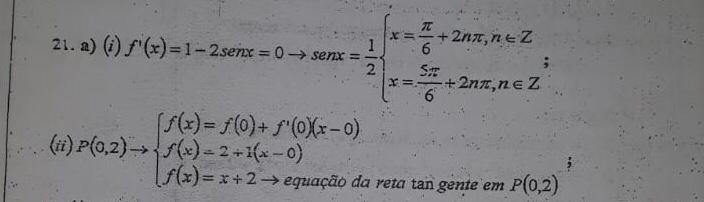 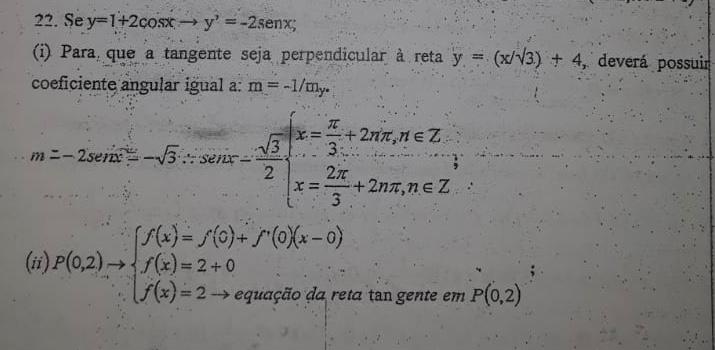 23) a)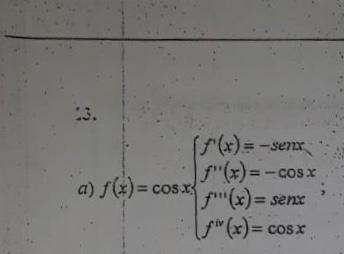 24) a)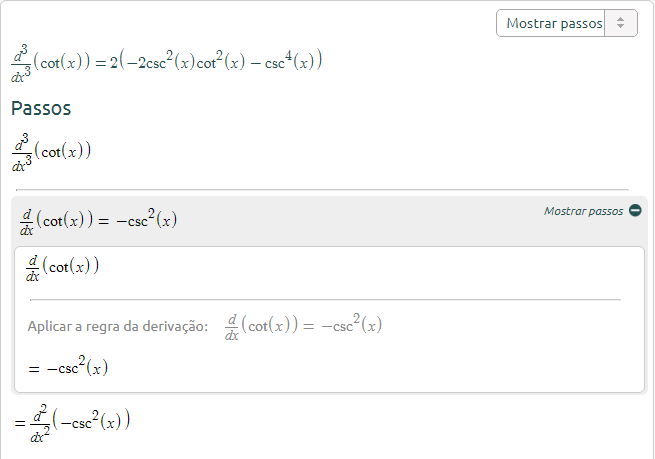 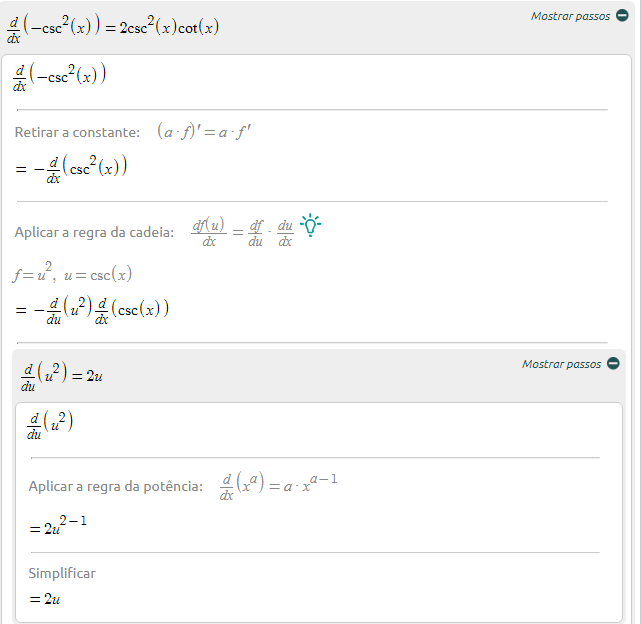 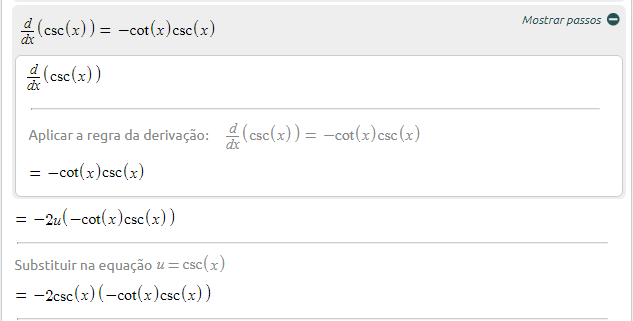 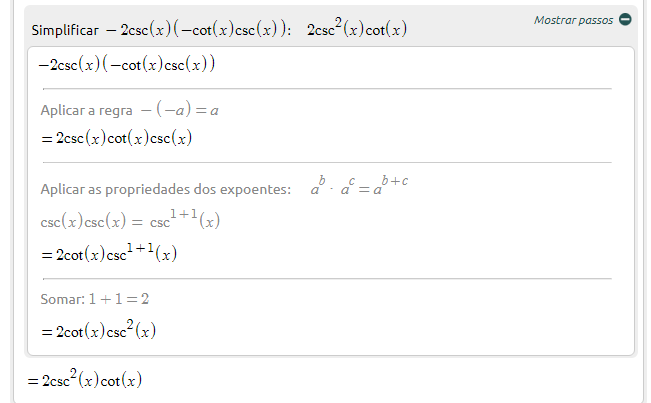 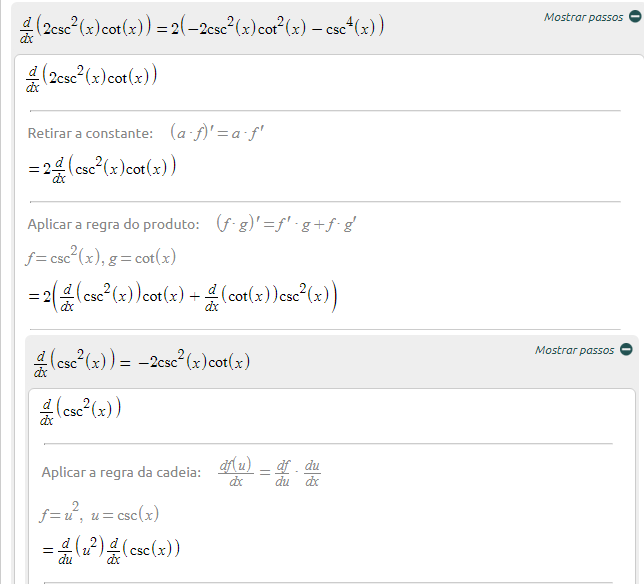 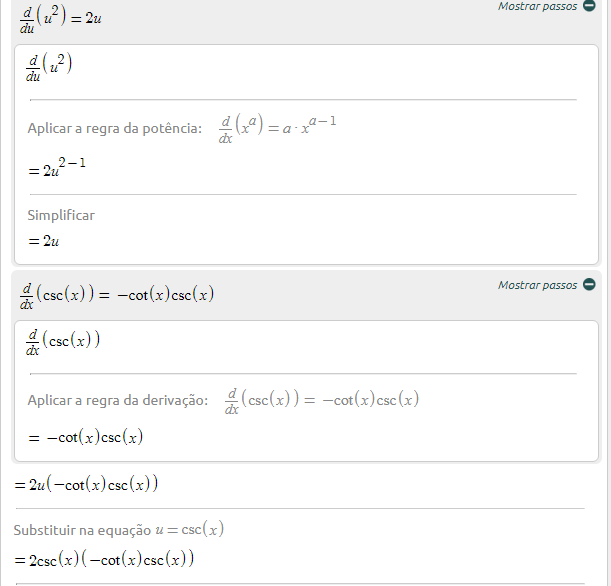 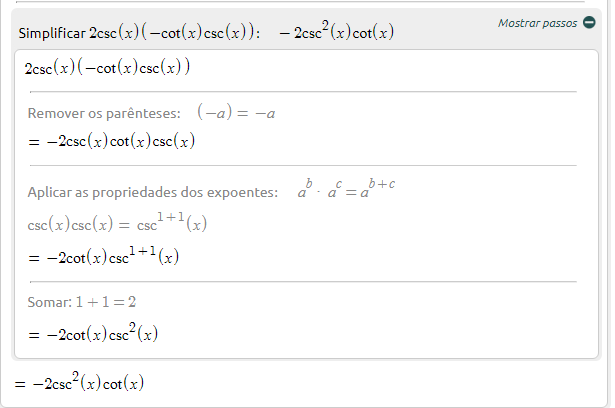 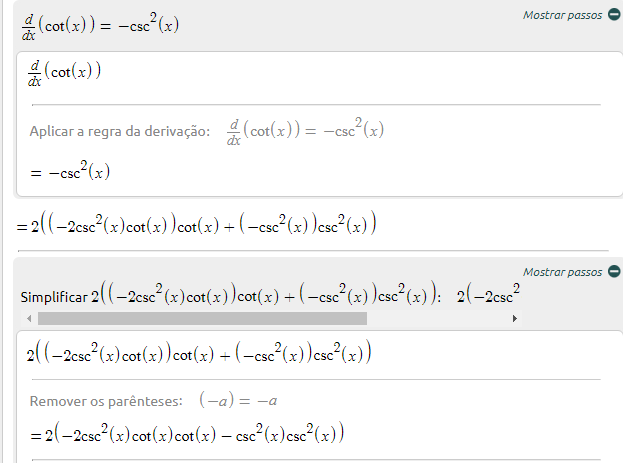 25) 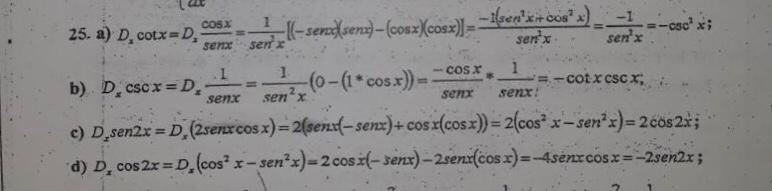 26) a)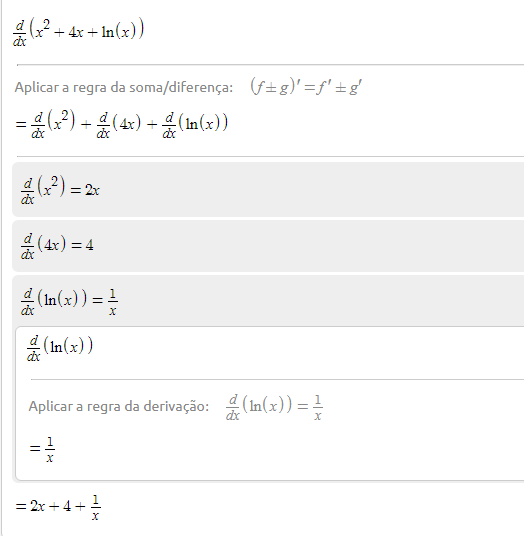 27) a) 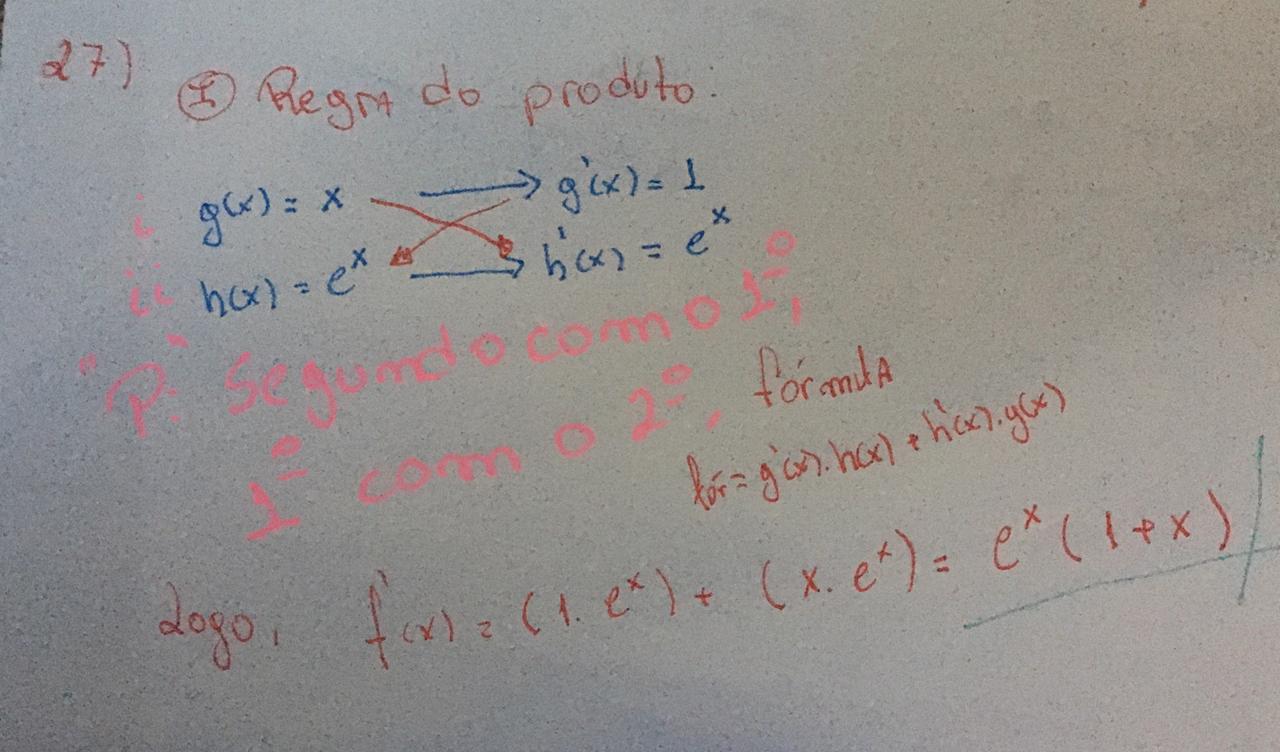 28) a)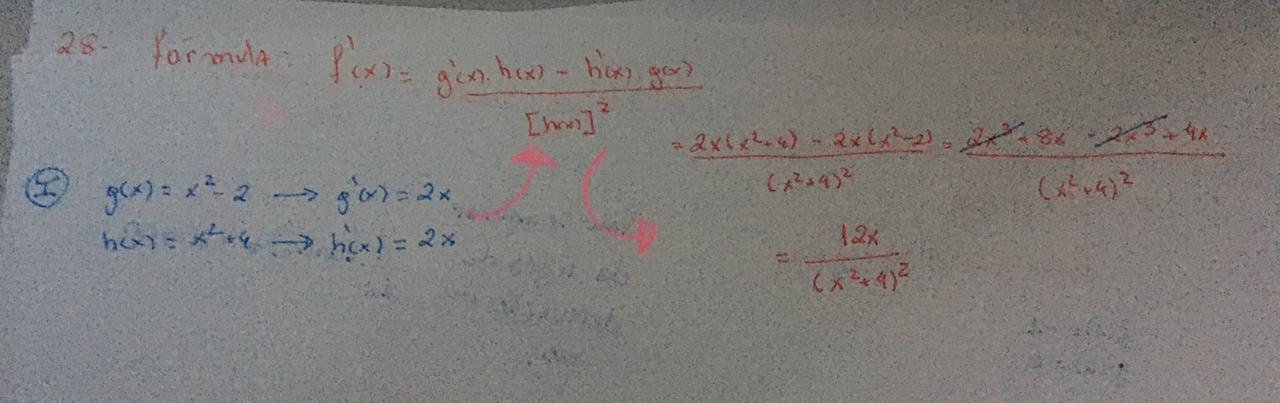 